Praca wyrównawcza -24.06.2020r.Wytnij i wklej brakujące elementy w obrazkach. Nazwij obrazki, podziel ich nazwy na sylaby , a potem głoski .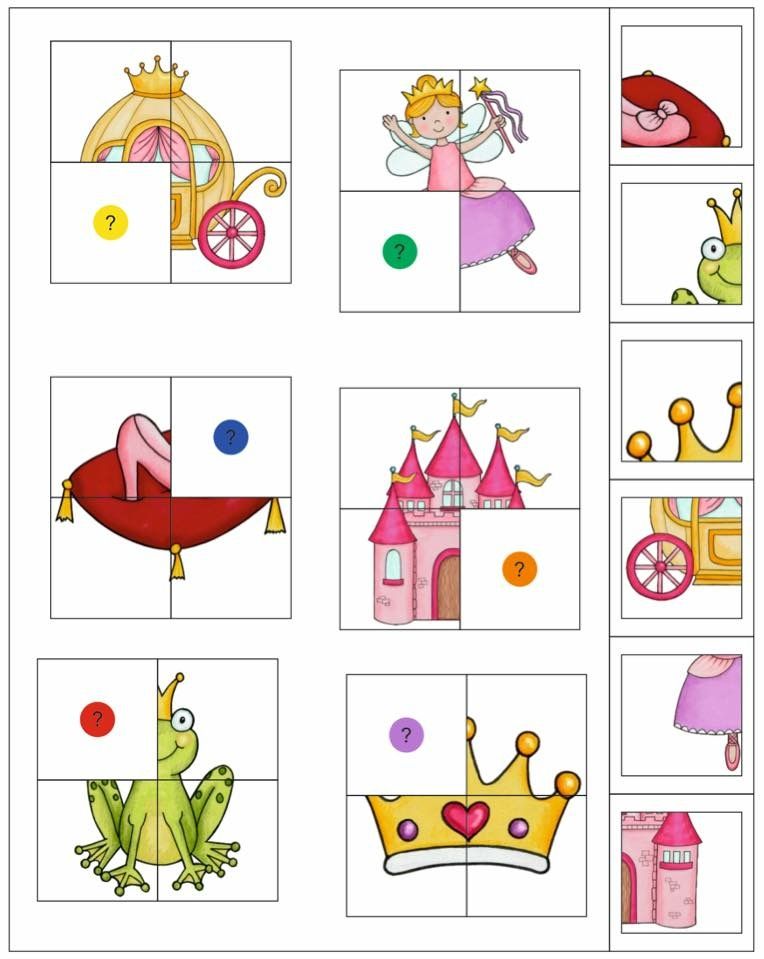 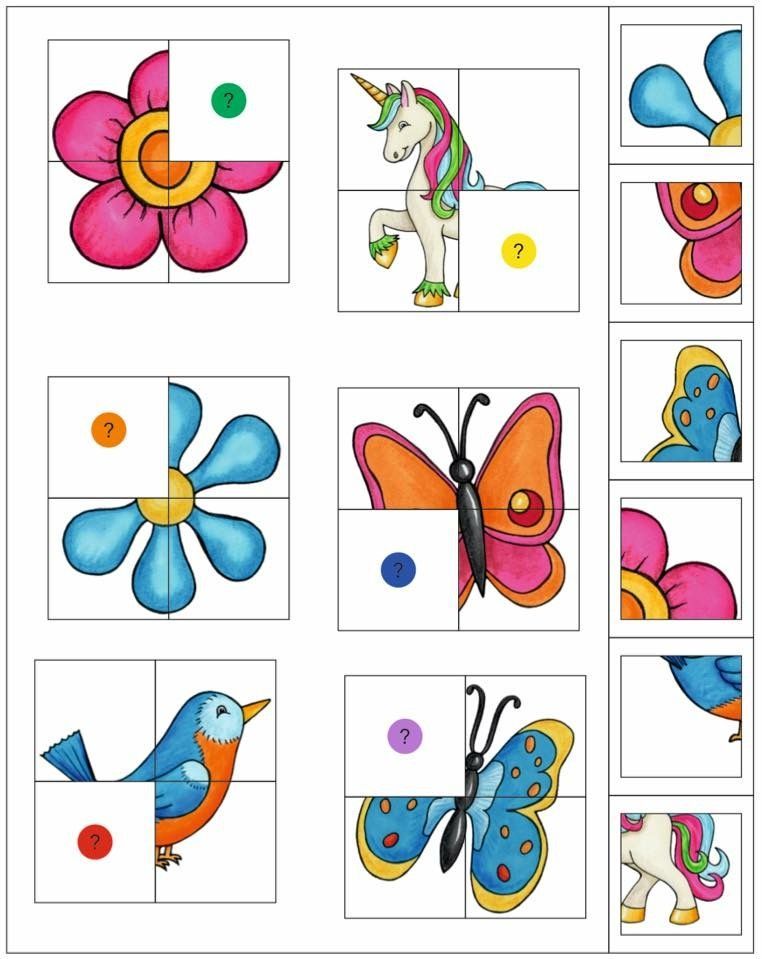 